ZADANIE DODATKOWEJeżeli jest taka możliwość to prosimy wydrukować kartę pracy lub odrysować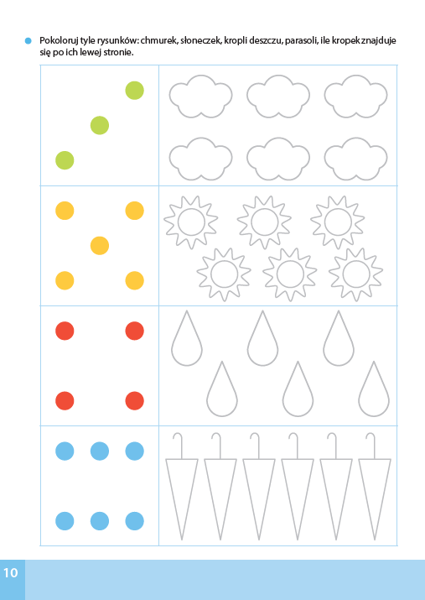 